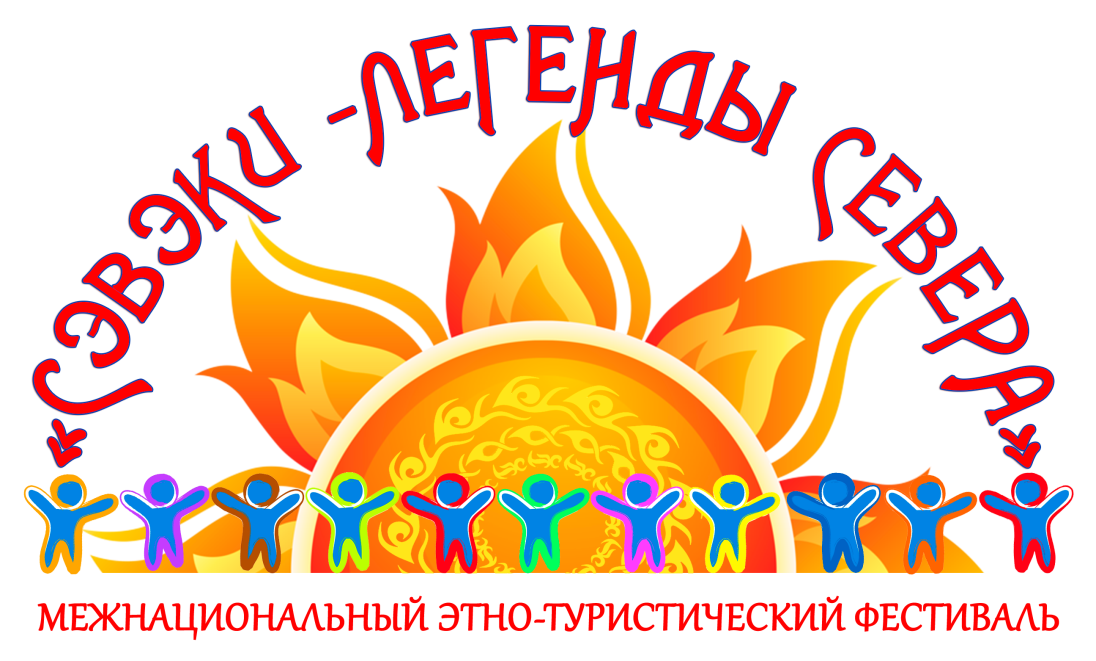 ПОЛОЖЕНИЕО проведении в гп Северо-Енисейский онлайн конкурса женской  красоты «Нюка Сочари» (с эвенкийского – красивая девушка)в рамках проведения межнационального фестиваля«Сэвэки- Легенды Севера»Цель и задачи проведения конкурса: Культурно-этнографическое просвещение жителей гп Северо-Енисейский посредством приближения к фольклору коренных  народов Севера, Сибири и Дальнего Востока и народов других национальностей; сохранение и возрождение традиций коренных народов разных национальностей; сохранение и возрождение нематериального культурного наследия. Стимулирование творческих инициатив и социокультурной активности населения. Создание  атмосферы самореализации, занятости и заинтересованности детей и их родителей. Проведение мероприятия в условиях угрозы распространения вирусной инфекции COVID-19 в Красноярском крае, а также в условиях самоизоляции населения Северо-Енисейского района. Задачи:организовать условия для раскрытия творческого потенциала детей и взрослых, поднятия их эмоционального фона, занятости и заинтересованности;развить творческую семейную активность, сплотить детей и взрослых участием в общем конкурсе.Сроки и место проведения:Дата проведения: с 1 августа 2020 года по 20 августа 2020 года включительно, гп Северо-Енисейский.Организаторы:Организатором  онлайн конкурса  женской  красоты «Нюка Сочари»(с эвенкийского – красивая девушка) является МБУ «Централизованная клубная система Северо-Енисейского района»,  РДК «Металлург». Участники:Участниками акции могут быть все желающие представительницы женского пола в возрасте от 10 лет до 35 лет городского посёлка Северо-Енисейский и жители поселков Северо-Енисейского района.Условия проведения онлайн конкурса:С 1 августа 2020 года в социальной сети Whatsapp в группе «РДК Металлург» будет размещено объявление о начале онлайн конкурса и условиях его проведения. С 1 августа 2020 года в социальной сети Whatsapp в группе «РДК Металлург» начнется онлайн конкурс  женской красоты «Нюка Сочари» и продлится до 20 августа 2020г. Описание  онлайн конкурса: 	Участницы конкурса изготавливают национальный костюм любого народа  Севера, Сибири, Дальнего Востока и иных национальностей, обряжаются в него и представляют свое  видео выступление продолжительностью не более 2.5 минут. В видио выступлении должна прозвучать 1) визитка- представление участницы и национальности (0.5минут); 2)стихотворение или часть песни этнической направленности  (1минута); 3) характерные танцевальные движения этнического танца (0.5минут).    Участницы  размещают видеовыступления в социальной сети Whatsapp в группе «РДК Металлург». 20 августа состоится онлайн голосование и определение победительниц конкурса женской красоты «Нюка Сочари».  Победители конкурса награждаются ценными призами.Видео отчеты онлайн  конкурса женской красоты «Нюка Сочари» будут размещены в социальных сетях и на официальных сайтах, а так же будут сохранены в архиве РДК «Металлург» для использования в последующих мероприятиях.  